2022 All-inclusive Membership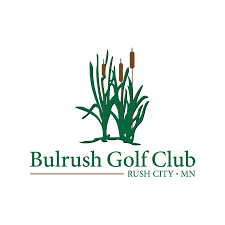 Includes golf / cart / range20% discount on simulator time10% discount on clothing5% discount on foodIndividual 							$1300Couple 		 					$1900Golf Membership**Individual (Walking only)						$725**Junior	(under 17)						$125Name:________________________________________________________________________Address:_______________________________________________________________________City/State/Zip:__________________________________________________________________Phone:________________________________________________________________________Email Address:__________________________________________________________________** Memberships are not good during Charitable events.*Sales tax not includedEarly bird Special: Purchase your membership by Feb. 1st 2022, receive a Free Members only logo’d pullover.  Size: ____________Thank you for supporting and being a part of Bulrush Golf Club! 